Allegato 2DICHIARAZIONE SOSTITUTIVAai sensi del D.P.R.  n. 445 del 28/12/2000 e ss.mm.ii.Il/La Sottoscritto/a ______________________________ nato/a a ________________________ prov. ___ il _______________ residente a _______________________________________ prov. ___ in via _______________________________ n. ________, in qualità di:  titolare della ditta individuale ____________________________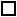  legale rappresentante della società ____________________________consapevole delle responsabilità penali previste per le ipotesi di falsità in atti e dichiarazioni mendaci così come stabilito negli artt. 75 e 76 del DPR n. 445 del 28/12/2000DICHIARA CHEla realizzazione delle attività progettuali prevede di non arrecare un danno significativo agli obiettivi ambientali, ai sensi dell'articolo 17 del Regolamento (UE) 2020/852;il Programma di valorizzazione non avrà ad oggetto brevetti/domande di brevetto i cui interventi finanziati abbiano applicazione diretta sulle:attività connesse ai combustibili fossili, compreso l'uso a valle;attività nell'ambito del sistema di scambio di quote di emissione dell'UE (ETS) che generano emissioni di gas a effetto serra previste non inferiori ai pertinenti parametri di riferimento; attività connesse alle discariche di rifiuti, agli inceneritori e agli impianti di trattamento meccanico biologico; attività nel cui ambito lo smaltimento a lungo termine dei rifiuti potrebbe causare un danno all'ambiente;attività non conformi alla pertinente legislazione ambientale nazionale e dell'UEla ditta individuale/società adotterà misure adeguate volte a rispettare il principio di sana gestione finanziaria secondo quanto disciplinato nel Regolamento finanziario (UE, Euratom) 2018/1046 e nell’articolo 22 del Regolamento (UE) 2021/240, in particolare in materia di prevenzione dei conflitti di interessi, delle frodi e della corruzione;il progetto presentato non è finanziato da altre fonti del bilancio dell’Unione Europea, in ottemperanza a quanto previsto dall’art. 9 del Reg. (UE) 2021/241;la realizzazione delle attività progettuali prevede il rispetto del principio di addizionalità del sostegno dell’Unione europea previsto dall’art.9 del Reg. (UE) 2021/241;l’attuazione del progetto prevede il rispetto delle norme comunitarie e nazionali applicabili, ivi incluse quelle in materia di trasparenza, uguaglianza di genere e pari opportunità e tutela dei diversamente abili;l’attuazione del progetto prevede il rispetto della normativa europea e nazionale applicabile, con particolare riferimento ai principi di parità di trattamento, non discriminazione, trasparenza, proporzionalità e pubblicità;è a conoscenza che l’Amministrazione centrale responsabile di intervento si riserva il diritto di procedere d’ufficio a verifiche, anche a campione, in ordine alla veridicità delle dichiarazioni rilasciate in sede di domanda di finanziamento e/o, comunque, nel corso della procedura, ai sensi e per gli effetti della normativa vigente.Dichiara, infine, di avere preso visione dell’informativa sul trattamento dei dati personali fornita nella sezione “Privacy” http://registrotrasparenza.mise.gov.it del Ministero dello sviluppo economico e nella sezione “Privacy Policy” https://www.invitalia.it/privacy-policy dell’Agenzia Nazionale per l'attrazione degli investimenti e lo sviluppo d'impresa S.p.A.- Invitalia, rilasciata ai sensi dell’articolo 13 del Regolamento (UE) 679/2016. Luogo e data ______________  ___/____/_________                                   Legale Rappresentante (F.to digitalmente)Documento sottoscritto con firma digitale, ai sensi del D.Lgs. 7 marzo 2005, n. 82 e del decreto del Presidente del Consiglio dei Ministri 30 marzo 2009 e successive modificazioni.NB: la presente dichiarazione non necessita dell’autenticazione della firma da parte di pubblico ufficiale e sostituisce a tutti gli effetti le normali certificazioni richieste o destinate ad una pubblica amministrazione nonché ai gestori di servizi pubblici e ai privati che vi consentono. L’Amministrazione si riserva di effettuare controlli a campione, sulla veridicità delle dichiarazioni (art. 71, comma 1, DPR 445/2000). In caso di dichiarazione falsa il cittadino sarà denunciato all’autorità giudiziaria